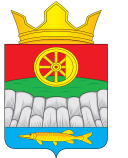 КРУТОЯРСКИЙ СЕЛЬСКИЙ СОВЕТ ДЕПУТАТОВУЖУРСКОГО РАЙОНА КРАСНОЯРСКОГО КРАЯРЕШЕНИЕк депутату В.А. РусловуВ соответствии с подпунктом 1 пункта 7-3.1. статьи 40 Федерального закона от 06.10.2003 № 131-ФЗ «Об общих принципах организации местного самоуправления в Российской Федерации»,  руководствуясь Уставом Крутоярского сельсовета Ужурского района Красноярского края, Крутоярский сельский Совет депутатов РЕШИЛ:За не предоставление депутатом сведений о доходах, расходах, об имуществе и обязательствах имущественного характера за 2021 год к В.А. Руслову избрать меру ответственности в виде предупреждения.Настоящее решение подлежит размещению на официальном сайте администрации Крутоярского сельсовета: https://krutoyar-adm.ru .Решение вступает в силу со дня, следующего за днем его официального опубликования в газете «Крутоярские Вести». Председатель  Крутоярского	сельского Совета депутатов                                                           В.С. ЗеленкоКРУТОЯРСКИЙ  СЕЛЬСКИЙ СОВЕТ ДЕПУТАТОВУЖУРСКОГО РАЙОНА КРАСНОЯРСКОГО КРАЯРЕШЕНИЕ30.06.2022                                    с. Крутояр                                         № 18-87р Об избрании на должность главы  Крутоярского сельсовета Ужурского района Красноярского краяРассмотрев представленные в Крутоярский сельский Совет депутатов документы и материалы, протокол заседания конкурсной комиссии по отбору кандидатов на должность главы Крутоярского сельсовета Ужурского района Красноярского края от 23.06.2022, в соответствии с Федеральным законом от 06.10.2003 N 131-ФЗ "Об общих принципах организации местного самоуправления в Российской Федерации", руководствуясь  Положением о порядке проведения конкурса по отбору кандидатур на должность главы муниципального образования Крутоярский сельсовет Ужурского района Красноярского края, утвержденным решением Крутоярского сельского Совета депутатов от 22.04.2022 года № 16-80р,  руководствуясь ст.9 и ст.12 Устава Крутоярского сельсовета Ужурского района, Крутоярский сельский Совет депутатов, РЕШИЛ:1. Избрать Можину Елену Викторовну на должность Главы Крутоярского сельсовета Ужурского района Красноярского края.2. Настоящее решение  вступает в силу со дня, следующего за днем его принятия и подлежит официальному опубликованию в газете «Крутоярские Вести».Председатель  Крутоярского	сельского Совета депутатов                                                           В.С. ЗеленкоСпециальный выпуск                                                                                         30.06.2022 г.                                                 Общественно – политическая  газета    Крутоярского сельсовета Ужурского района.30.06.2022с. Крутояр№ 18-86рОб избрании меры ответственностиСПЕЦИАЛЬНЫЙ ВЫПУСК СЕЛЬСКОЙ ГАЗЕТЫ «Крутоярские  Вести»Издатель: Крутоярская сельская администрация Ужурского района.                                                                Адрес издателя: 662240,с.Крутояр, ул.Главная, 11. Тел 8/39156/25-1-53Отпечатано в администрации Крутоярского сельсовета. Тираж 20 экз.